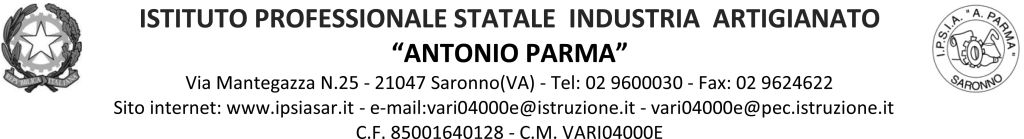 Circ. n. 029 	                                                                                  	Saronno 20 settembre 2021   A TUTTI I DOCENTIOggetto: EDUCAZIONE CIVICAVisto il DL n. 35 del 22.06.2020, “linee guida per l’insegnamento dell’educazione civica, ai sensi dell’art. 3 della legge 20.08.2019, n. 92;vista la Circ. n. 8 del 01.09.2021 in cui si fissava l’ordine del giorno dei Consigli di Classe di settembre, che prevede la programmazione Educazione Civica;vista la delibera del Collegio Docenti del 17.09.2020 in cui sono state definite le attività di educazione Civica per il corrente anno scolastico (vedi allegato);il Dirigente Scolasticodefinisce i docenti referenti per tale disciplina così come sottoindicati;chiede ai Consigli di Classe di definire:le UdA di Educazione Civica tra gli argomenti indicati nell’allegato, il numero di ore per ogni UdA, il docente/i (o disciplina/e) che la seguirà.Il docente coordinatore di classe verbalizzerà le decisioni assunte e consegnerà alla presidenza un prospetto riassuntivo.Si precisa che:l’orario dedicato a questo insegnamento non può essere inferiore a 33 ore;il docente referente della disciplina EDUCAZIONE CIVICA curerà il coordinamento, fermo restando il coinvolgimento degli altri docenti competenti per i diversi obiettivi/risultati di apprendimento condivisi in sede di programmazione;il docente referente dell’educazione civica, in quanto titolare di un insegnamento aggiuntivo, entra a far parte a pieno titolo del Consiglio o dei Consigli di Classe in cui opera;in sede di scrutinio il docente referente dell’insegnamento formula la proposta di valutazione;le UdA di Educazione Civica dovranno essere consegnate entro il 31.10.2021 dal docente referente;il prof. Secondino è a disposizione per ogni chiarimento ed eventuali indicazioni operative e normative;si allega stralcio dell’Allegato A del Decreto Legislativo si richiamano le tematiche fondamentali indicate dalle linee guida:1 costituzione, diritto, legalità e solidarietà2 sviluppo sostenibile, educazione ambientale conoscenza e tutela del patrimonio e del territorio3 cittadinanza digitaleConoscere l’organizzazione costituzionale ed amministrativa del nostro Paese…Conoscere i valori che ispirano gli ordinamenti comunitari e internazionali…Essere consapevoli del valore e delle regole della vita democratica con particolare riferimento al diritto del lavoro. Esercitare correttamente le modalità di rappresentanza, di delega, di rispetto degli impegni assunti e fatti propri all’interno di diversi ambiti istituzionali e sociali…Cogliere la complessità dei problemi esistenziali, morali, politici, sociali, economici e scientifici e formulare risposte personali argomentate. Prendere coscienza delle situazioni e delle forme del disagio giovanile ed adulto nella società contemporanea e comportarsi in modo da promuovere il benessere fisico, psicologico, morale e sociale. Rispettare l’ambiente, curarlo, conservarlo, migliorarlo, assumendo il principio di responsabilità. Tutela della sicurezza propria, degli altri e dell’ambiente in cui si vive…Perseguire con ogni mezzo e in ogni contesto il principio di legalità e di solidarietà dell’azione individuale e sociale, promuovendo principi, valori e abiti di contrasto alla criminalità organizzata e alle mafie. Esercitare i principi della cittadinanza digitale, con competenza e coerenza rispetto al sistema integrato di valori che regolano la vita democratica. Compiere le scelte di partecipazione alla vita pubblica e di cittadinanza … Sviluppo eco-sostenibile e tutela delle identità e delle eccellenze produttive del Paese. Rispettare e valorizzare il patrimonio culturale e dei beni pubblici comuni. 		(allegato C)IL DIRIGENTE SCOLASTICO    Prof. Alberto RancoDocenti referenti Educazione Civica (ai sensi del Punto 3 dell’Allegato A, DL n. 35 del 22.06.2020, “linee guida per l’insegnamento dell’educazione civica)classi prime, seconde, terze, quarte e quinte indirizzi Servizi Socio-Sanitario e Servizi Commerciali: docenti di Diritto - A046classi prime e seconde indirizzi Servizi di manutenzione e Assistenza Tecnica, Operatore Meccanico e Operatore Elettrico: docenti di Diritto - A046classe 3AA: 	Prof. Spataclasse 3BA: 	Prof. Spataclasse 3AFM: 	Prof. Diritto5classe 3BFM: 	Prof. Talamoclasse 4AA: 	Prof. Spataclasse 4BA: 	Prof. Diritto5classe 4BFM: 	Prof. Talamoclasse 5AA: 	Prof. Spataclasse 5BA: 	Prof. Diritto5classe 5CA: 	Prof. TalamoStralcio Allegato A Linee guida per l’insegnamento dell’educazione civica Il quadro normativo …Le Istituzioni scolastiche sono chiamate, pertanto, ad aggiornare i curricoli di istituto e l’attività di programmazione didattica nel primo e nel secondo ciclo di istruzione, al fine di sviluppare “la conoscenza e la comprensione delle strutture e dei profili sociali, economici, giuridici, civici e ambientali della società” (articolo 2, comma 1 della Legge), nonché ad individuare nella conoscenza e nell’attuazione consapevole dei regolamenti di Istituto, dello Statuto delle studentesse e degli studenti, nel Patto educativo di corresponsabilità, esteso ai percorsi di scuola primaria, un terreno di esercizio concreto per sviluppare “la capacità di agire da cittadini responsabili e di partecipare pienamente e consapevolmente alla vita civica, culturale e sociale della comunità” (articolo 1, comma 1 della Legge). Il testo di legge prevede che l’orario dedicato a questo insegnamento non possa essere inferiore a 33 ore per ciascun anno di corso, da svolgersi nell’ambito del monte ore complessivo annuale previsto dagli ordinamenti, comprensivo della quota di autonomia eventualmente utilizzata. Non si tratta dunque di un contenitore rigido, ma di una indicazione funzionale ad un più agevole raccordo fra le discipline e le esperienze di cittadinanza attiva che devono concorrere a comporre il curricolo di educazione civica. Ogni disciplina è, di per sé, parte integrante della formazione civica e sociale di ciascun alunno. …Nel rispetto dell’autonomia organizzativa e didattica di ciascuna istituzione scolastica, le Linee guida si sviluppano intorno a tre nuclei concettuali che costituiscono i pilastri della Legge, a cui possono essere ricondotte tutte le diverse tematiche dalla stessa individuate: 1. COSTITUZIONE, diritto (nazionale e internazionale), legalità e solidarietà La conoscenza, la riflessione sui significati, la pratica quotidiana del dettato costituzionale rappresentano il primo e fondamentale aspetto da trattare. Esso contiene e pervade tutte le altre tematiche, poiché le leggi ordinarie, i regolamenti, le disposizioni organizzative, i comportamenti quotidiani delle organizzazioni e delle persone devono sempre trovare coerenza con la Costituzione, che rappresenta il fondamento della convivenza e del patto sociale del nostro Paese. Collegati alla Costituzione sono i temi relativi alla conoscenza dell’ordinamento dello Stato, delle Regioni, degli Enti territoriali, delle Autonomie Locali e delle Organizzazioni internazionali e sovranazionali, prime tra tutte l’idea e lo sviluppo storico dell’Unione Europea e delle Nazioni Unite. Anche i concetti di legalità, di rispetto delle leggi e delle regole comuni in tutti gli ambienti di convivenza (ad esempio il codice della strada, i regolamenti scolastici, dei circoli ricreativi, delle Associazioni…) rientrano in questo primo nucleo concettuale, così come la conoscenza dell’Inno e della Bandiera nazionale. 2. SVILUPPO SOSTENIBILE, educazione ambientale, conoscenza e tutela del patrimonio e del territorio L’Agenda 2030 dell’ONU ha fissato i 17 obiettivi da perseguire entro il 2030 a salvaguardia della convivenza e dello sviluppo sostenibile. Gli obiettivi non riguardano solo la salvaguardia dell’ambiente e delle risorse naturali, ma anche la costruzione di ambienti di vita, di città, la scelta di modi di vivere inclusivi e rispettosi dei diritti fondamentali delle persone, primi fra tutti la salute, il benessere psico-fisico, la sicurezza alimentare, l’uguaglianza tra soggetti, il lavoro dignitoso, un’istruzione di qualità, la tutela dei patrimoni materiali e immateriali delle comunità. In questo nucleo, che trova comunque previsione e tutela in molti articoli della Costituzione, possono rientrare i temi riguardanti l’educazione alla salute, la tutela dell’ambiente, il rispetto per gli animali e i beni comuni, la protezione civile. 3. CITTADINANZA DIGITALE Per “Cittadinanza digitale” deve intendersi la capacità di un individuo di avvalersi consapevolmente e responsabilmente dei mezzi di comunicazione virtuali. Sviluppare questa capacità a scuola, con studenti che sono già immersi nel web e che quotidianamente si imbattono nelle tematiche proposte, significa da una parte consentire l’acquisizione di informazioni e competenze utili a migliorare questo nuovo e così radicato modo di stare nel mondo, dall’altra mettere i giovani al corrente dei rischi e delle insidie che l’ambiente digitale comporta, considerando anche le conseguenze sul piano concreto. Le presenti Linee guida provvedono ad individuare i traguardi di competenze, non già previsti, integrando, in via di prima applicazione, il Profilo delle competenze al termine del primo ciclo di istruzione e il Profilo educativo, culturale e professionale dello studente, a conclusione del secondo ciclo del sistema educativo di istruzione e di formazione allegato al decreto legislativo n. 226/2005, rinviando all’a.s. 2022/2023, la determinazione dei traguardi di competenza e degli obiettivi specifici di apprendimento dell’insegnamento trasversale dell’Educazione civica al termine della scuola primaria e secondaria di primo grado, degli obiettivi specifici di apprendimento dei Licei (D.M. n. 211 del 7/10/2010), dei risultati di apprendimento degli Istituti tecnici (direttive del 2010 e 2012) e degli Istituti professionali (D.M. n.766 del 23/8/2019). La prospettiva trasversale dell’insegnamento di educazione civica …La contitolarità dell’insegnamento e il coordinamento delle attività La Legge prevede che all’insegnamento dell’educazione civica siano dedicate non meno di 33 ore per ciascun anno scolastico. In via ordinaria esse sono svolte, nell’ambito della declinazione annuale delle attività didattiche, da uno o più docenti della classe o del Consiglio di Classe cui l’insegnamento è affidato con delibera del Collegio dei docenti su proposta degli stessi docenti della classe o del consiglio di classe. …Le soluzioni organizzative che le scuole del secondo ciclo possono adottare, in applicazione delle disposizioni di cui all’art. 2, commi 4 e 5 della Legge, potranno essere differenti. Qualora il docente abilitato nelle discipline giuridico-economiche sia contitolare nel Consiglio di Classe, negli istituti superiori nel cui curricolo siano presenti gli insegnamenti dell’area giuridico-economica, gli sarà affidato l’insegnamento di educazione civica, di cui curerà il coordinamento, fermo restando il coinvolgimento degli altri docenti competenti per i diversi obiettivi/risultati di apprendimento condivisi in sede di programmazione dai rispettivi Consigli di classe. Qualora il docente abilitato nelle discipline giuridico-economiche sia presente in organico dell’autonomia ma non sia già contitolare del Consiglio di Classe, egli potrà assumere il coordinamento della disciplina per una o più classi, fatta salva la necessità che in esse si crei uno spazio settimanale in cui, anche in compresenza con altri docenti, possa procedere alla didattica dell’educazione civica all’interno della quota oraria settimanale, o all’interno della quota di autonomia eventualmente attivata, nelle modalità approvate dal Collegio dei docenti. Ricorrendo questa casistica, il coordinatore dell’educazione civica, in quanto titolare di un insegnamento aggiuntivo, entra a far parte a pieno titolo del Consiglio o dei Consigli di Classe in cui opera. Nel caso in cui non vi siano nell’istituto docenti abilitati all’insegnamento delle discipline giuridico-economiche, l’insegnamento di educazione civica sarà attribuito in contitolarità a più docenti, competenti per i diversi obiettivi/risultati di apprendimento condivisi in sede di programmazione dai rispettivi Consigli di classe. Il coordinamento sarà affidato ad uno dei docenti contitolari dell’insegnamento. Nel tempo dedicato a questo insegnamento, i docenti, sulla base della programmazione già svolta in seno al Consiglio di classe con la definizione preventiva dei traguardi di competenza e degli obiettivi/risultati di apprendimento, potranno proporre attività didattiche che sviluppino, con sistematicità e progressività, conoscenze e abilità relative ai tre nuclei fondamentali sopra indicati, avvalendosi di unità didattiche di singoli docenti e di unità di apprendimento e moduli interdisciplinari trasversali condivisi da più docenti. Avranno cura, altresì, di definire il tempo impiegato per lo svolgimento di ciascuna azione didattica, al fine di documentare l’assolvimento della quota oraria minima annuale prevista di 33 ore. La valutazione La Legge dispone che l'insegnamento trasversale dell'Educazione civica sia oggetto delle valutazioni periodiche e finali previste dal D. Lgs. 13 aprile 2017, n. 62 per il primo ciclo e dal DPR 22 giugno 2009, n. 122 per il secondo ciclo. I criteri di valutazione deliberati dal collegio dei docenti per le singole discipline e già inseriti nel PTOF dovranno essere integrati in modo da ricomprendere anche la valutazione dell’insegnamento dell’educazione civica. In sede di scrutinio il docente coordinatore dell’insegnamento formula la proposta di valutazione, espressa ai sensi della normativa vigente, da inserire nel documento di valutazione, acquisendo elementi conoscitivi dai docenti del team o del Consiglio di Classe cui è affidato l'insegnamento dell'educazione civica. Tali elementi conoscitivi sono raccolti dall’intero team e dal Consiglio di Classe nella realizzazione di percorsi interdisciplinari. La valutazione deve essere coerente con le competenze, abilità e conoscenze indicate nella programmazione per l’insegnamento dell’educazione civica e affrontate durante l’attività didattica. I docenti della classe e il Consiglio di Classe possono avvalersi di strumenti condivisi, quali rubriche e griglie di osservazione, che possono essere applicati ai percorsi interdisciplinari, finalizzati a rendere conto del conseguimento da parte degli alunni delle conoscenze e abilità e del progressivo sviluppo delle competenze previste nella sezione del curricolo dedicata all’educazione civica. …Per gli anni scolastici 2020/2021, 2021/2022 e 2022/2023 la valutazione dell’insegnamento di educazione civica farà riferimento agli obiettivi /risultati di apprendimento e alle competenze che i collegi docenti, nella propria autonomia di sperimentazione, avranno individuato e inserito nel curricolo di istituto. A partire dall’anno scolastico 2023/2024 la valutazione avrà a riferimento i traguardi di competenza e gli specifici obiettivi di apprendimento per la scuola del primo ciclo, gli obiettivi specifici di apprendimento per i Licei e i risultati di apprendimento per gli Istituti tecnici e professionali definiti dal Ministero dell’istruzione. …Si ritiene pertanto che, in sede di valutazione del comportamento dell’alunno da parte del Consiglio di classe, si possa tener conto anche delle competenze conseguite nell’ambito del nuovo insegnamento di educazione civica, così come introdotto dalla Legge, tanto nel primo quanto nel secondo ciclo di istruzione, per il quale il D. Lgs. n. 62/2017 nulla ha aggiunto a quanto già previsto dal D.P.R. n. 122/2009. Si ricorda che il voto di educazione civica concorre all’ammissione alla classe successiva e/o all’esame di Stato del primo e secondo ciclo di istruzione e, per le classi terze, quarte e quinte degli Istituti secondari di secondo grado, all'attribuzione del credito scolastico. …